Toda solicitud relacionada al mantenimiento de las instalaciones deportivas y recreativas del Departamento de Recreación y Deportes (DRD) debe referirse a la oficina regional correspondiente.Entre estos servicios se encuentran:Cambio de bombillas en parquesControl de plagasDesyerbado y ornatoRecogido de basuraPintura de FacilidadesReparación de equipo de facilidadesEl servicio de 3-1-1 solamente ofrecerá los números telefónicos de las oficinas regionales para que el ciudadano se comunique directamente con ellos.Personas interesadas en solicitar servicios de mantenimiento para facilidades deportivas o recreativas del Departamento de Recreación y Deportes (DRD).Se brindará exclusivamente seguimiento a casos creados a través el Sistema del Servicio 3-1-1, de lo contrario se le notificará al participante o ciudadano que deberá visitar o comunicarse a la Oficina Local donde haya sometido la querella.Si el querellante desea que su querella sea anónima, se le orientará que en el futuro no podrá solicitar estatus de su querella.Directorio del Departamento de Recreación y DeportesNo conlleva costos.Nombre del que querellante (puede ser anónimo)Nombre de la facilidad deportiva o recreativaDirección de la facilidad¿Tiene que ser empleado para llamar y solicitar servicio? – No, no hay que ser empleado.¿Qué es ornato? – Limpieza y embellecimiento de vías y espacios públicos.Página Web Departamento de Recreación y Deportes –http://www.drd.gobierno.pr/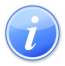 Descripción del Servicio                                                                    Crear Referido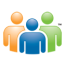 Audiencia y Propósito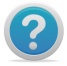 Consideraciones 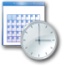 Lugar y Horario de Servicio 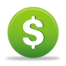 Costo del Servicio y Métodos de Pago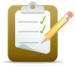 Requisitos para Obtener Servicio 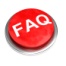 Preguntas Frecuentes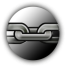 Enlaces Relacionados                                                                                                    